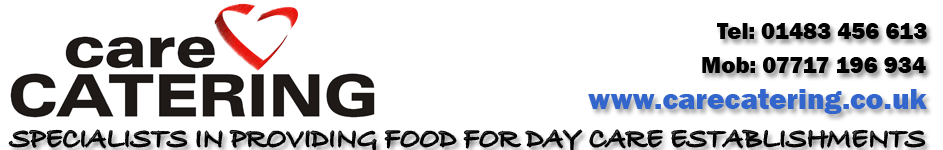   MondayTurkey & vegetable casserole with country style diced potatoes Cel (Oven baked potatoes)Plum, apricot and watermelon cocktail (diced fresh plum, watermelon & apricot)High tea: Homemade baked beans with buttered baguette Da So CeYeo Valley Organic fruit yoghurts Da baton cucumbercheese cubes Da & fresh chopped fruitTuesday Lentil & vegetable bolognaise with pasta twists Ce Cel(Lentils, carrot, celery, peppers, mushrooms in a tomato & herb sauce)Semolina with fresh strawberry puree Da Ce(Double cream)High tea: Fill your own tortilla Ce with grated cheese and salad Da, raspberry whirls Da Ce, carrot stickscheese cubes Da & fresh chopped fruitWednesdayBoned and rolled roast pork Cel, roast potatoes and Winter vegetables (Gravy stock made from chicken wings, vegetables, garlic & herbs)Vanilla Fromage Frais(Double cream & natural yoghurt)High tea: Tomato and basil linguine Cel Ce carrot cake Ce Eg Da, cheese cubes Da grated carrot & fresh chopped fruit ThursdayChicken and vegetable kebabs Cel with pita pockets Ce So and basmati rice(Diced chicken breast with fresh sliced peppers, celery, mushrooms, onions and tomatoes)Lemon sponge with chilled custard Eg Da Ce(Free range eggs, double cream)High tea: Tuna & philly sandwiches (Hovis Best Of Both) Da Cel Fi Ce So, tomato wedges, banana oat cookie Ce, cheese cubes Da & fresh chopped fruitFridayCod loin and broccoli in a 3 cheese sauce Da Cel Fi with baked potato(Mild cheddar, red leicester, lyburn gold fancy broccoli florets)Melon and peach cocktail(cut into bite size pieces)High tea: Beef n bean chilli Cel with brown rice, lettuce and cucumber, banana and chocolate treat Da So Ce, cheese cubes Da & fresh chopped fruit